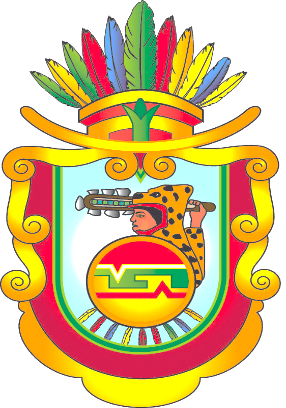 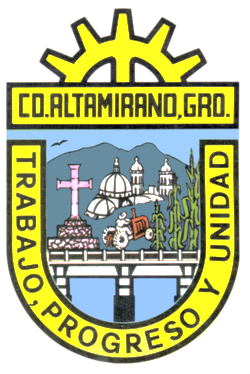 Unidad de Transparencia del Municipio de Tlalchapa Guerrero.Plan  de  Trabajo2020C.P. Lidio Rentería SerranoTitular de la Unidad de Transparencia“Por una cultura de transparencia bien aplicada”ÍndiceIntroducciónMisiónVisiónPropósitoCronogramaObjetivo GeneralLínea de AcciónMetaActividadesRecursos que se UtilizaranCosto AproximadoPeriodo de RealizaciónNo. De BeneficiariosIntroducción	La Unidad de Transparencia del Municipio de Tlalchapa Guerrero, pretende ser un departamento que involucre la participación de la ciudadanía y su interés por el conocimiento de la información que sea de carácter público dentro del Municipio.Los ciudadanos tienen la oportunidad y podrán ejercer su derecho a la información al poder hacer una petición a través de la plataforma de Transparencia.Misión	Orientar y desarrollar los instrumentos tendentes a la consolidación institucional de la transparencia, para poder proporcionar el derecho a la sociedad de acceder  a la información pública, siempre y cuando se vigile el cumplimiento de la Ley 207 de Transparencia y Acceso a la Información Publica del Estado de Guerrero.Visión	Convertir la Unidad de Transparencia en el enlace orgánico para el desarrollo de instrumentos, acciones y procedimientos que mejoren y fortalezcan el derecho al acceso de la información, estando al día y actualizado en cuanto a los procesos e información que se maneja dentro del Municipio de Tlalchapa.Propósito	Ser una unidad que cumpla en tiempo y forma con lo que exige la Ley de Transparencia y Acceso a la Información Pública del Estado de Guerrero, en sus artículos 81, 82 y 85 de la información fundamental de los sujetos obligados.